   Music – useful links                     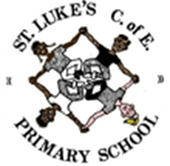 BBC Ten Pieces An introduction to classical music for 7-14 year olds, including exciting films, instrumental arrangements and live events.‘YolanDa Brown's Band Jam’ has a range of free resources for 5-7 year olds on Twinkl,  The programme's CBBC page has several singing and instrumental activities - you can also access both series on BBCiPlayer. The Simply Piano app is a super way to begin piano tuition for any age group. You can find it at the App Store and Google PlayBring the Noise from the BBC – fun musical activities for primary aged children including videos and games. The film education charity 'Into Film' have a special spotlight on film music section for primary aged children, including Shaun the Sheep and Disney films.The Music Mark website has put together a list of recommended online resources for home and school.The CBeebies section of iPlayer features the full televised performance of the CBeebies Proms and you can find a music section on the CBeebies website full of games and activities for music and dance.Bounce Patrol on YouTube have great performances and animations of nursery rhymes and songs for younger children.